Приложение 2. Карточки для игры «Найди спрятавшуюся букву»Буквы печатного подалфавитаПрописные буквы письменного подалфавита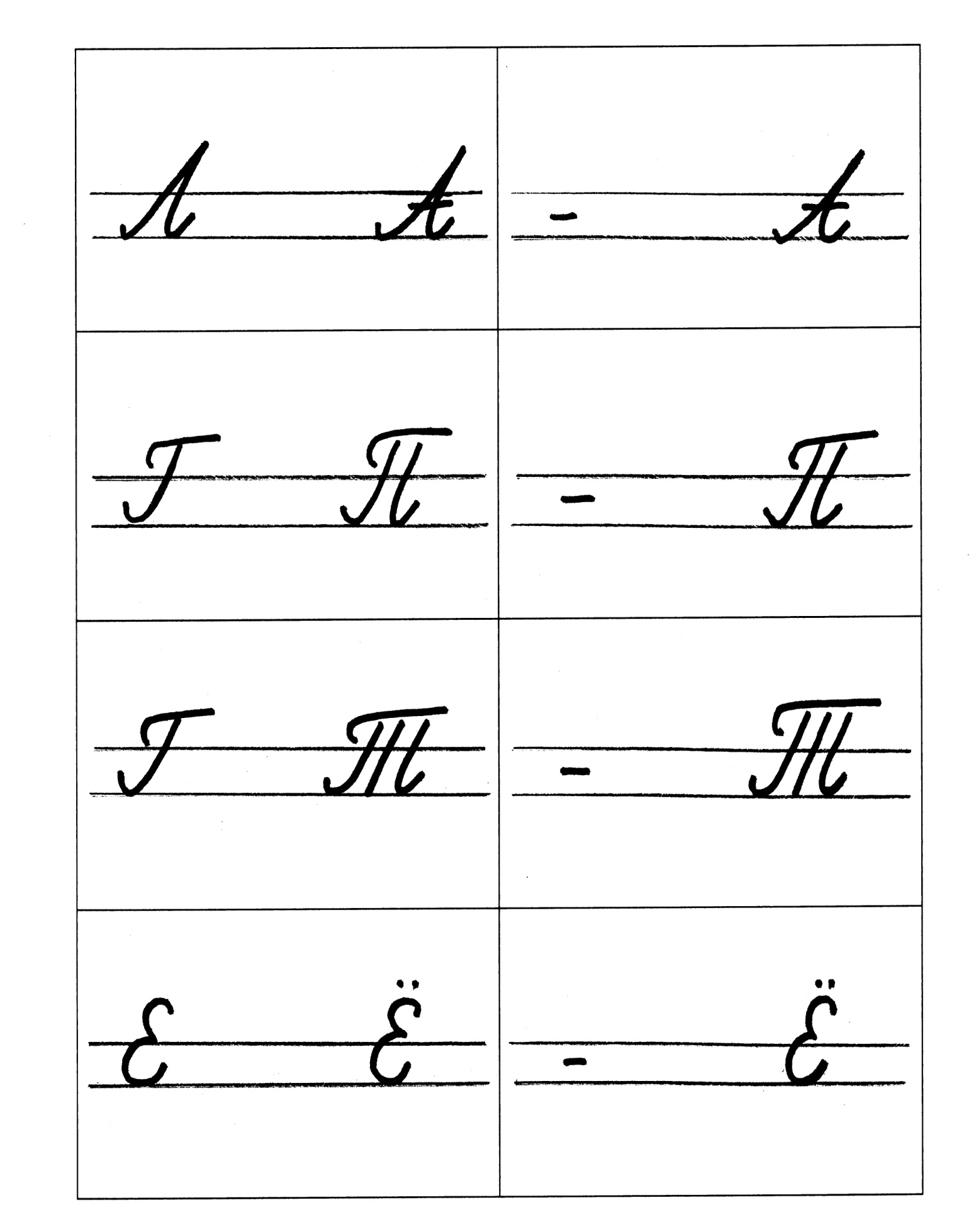 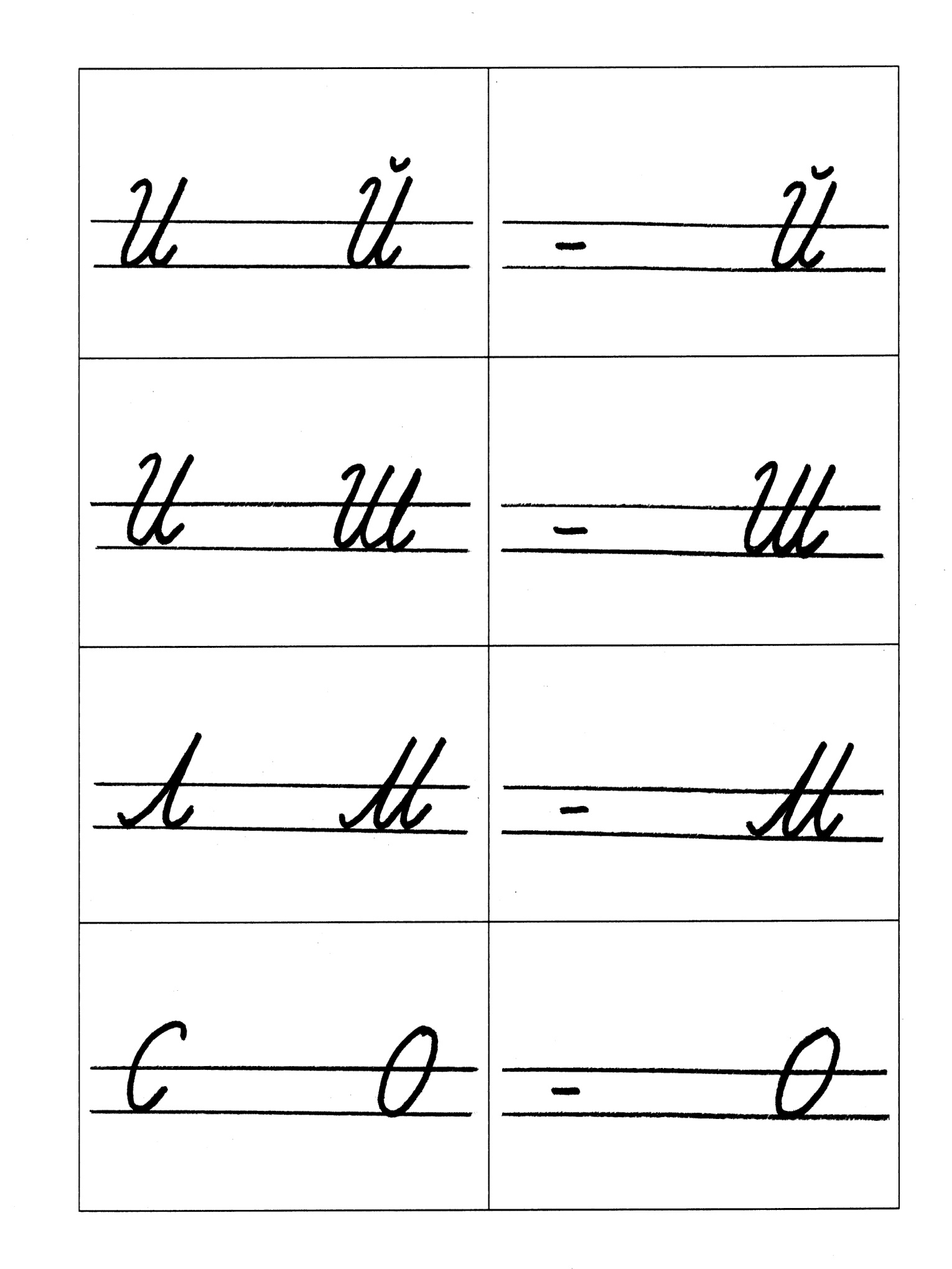 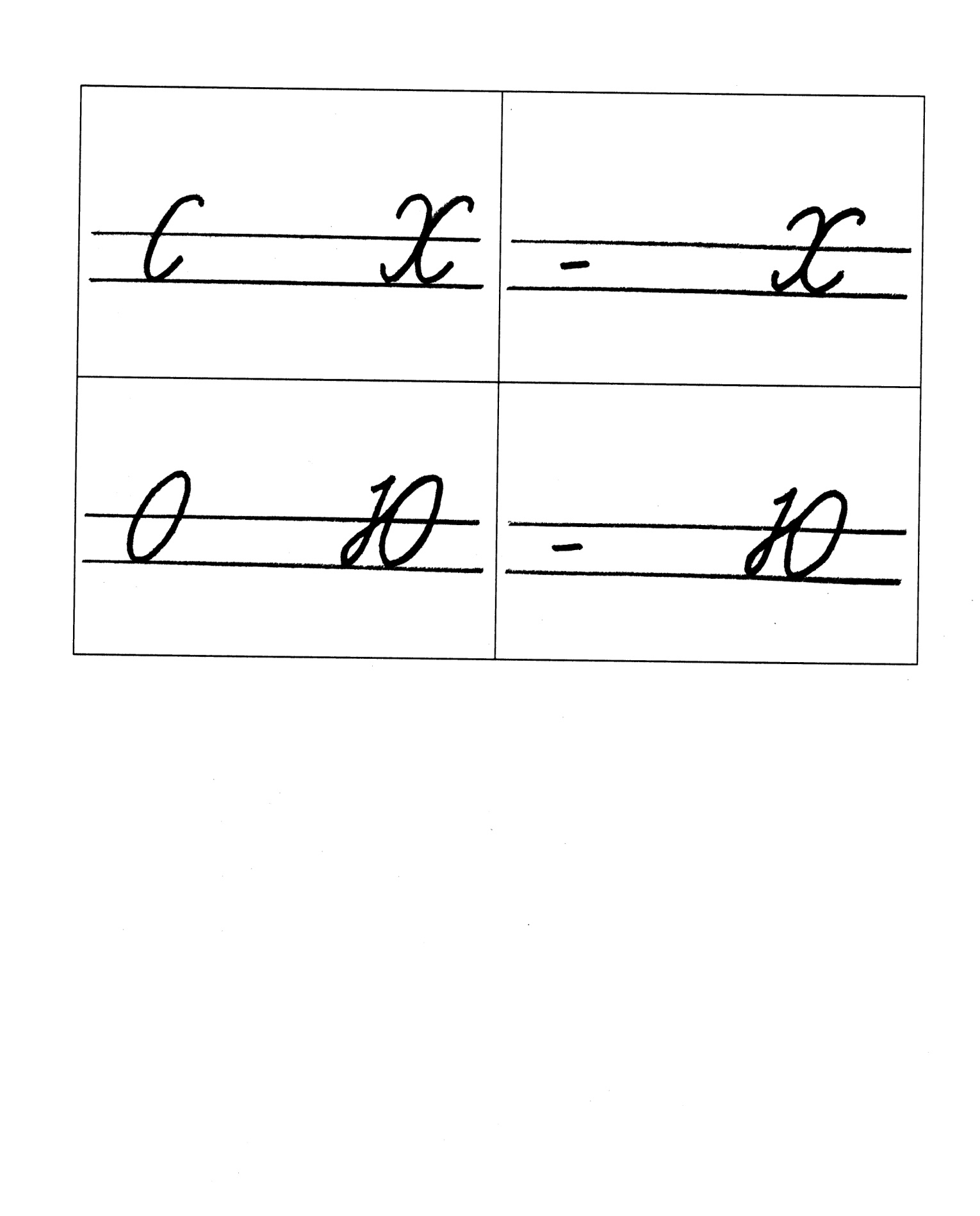 Строчные буквы письменного подалфавита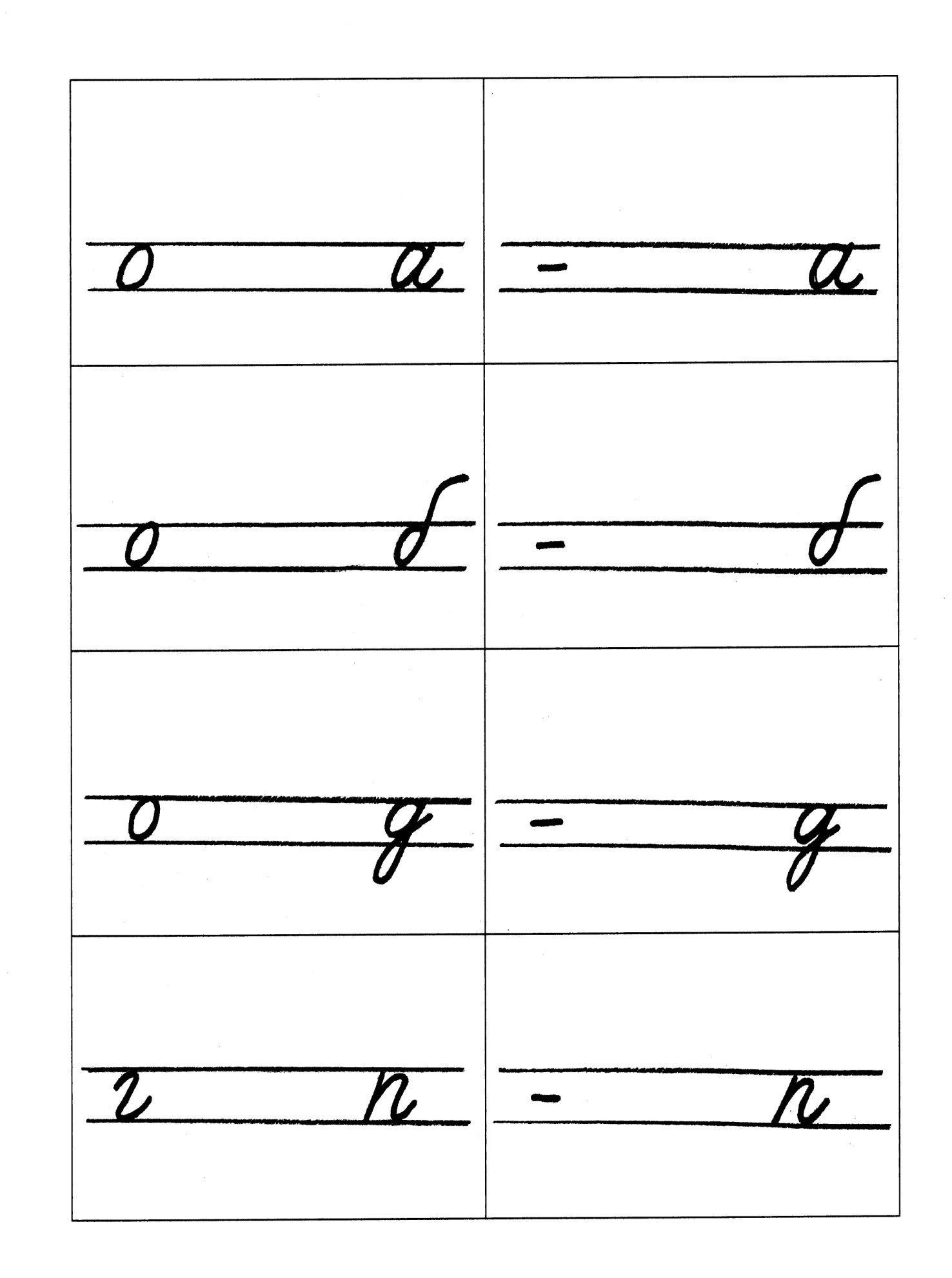 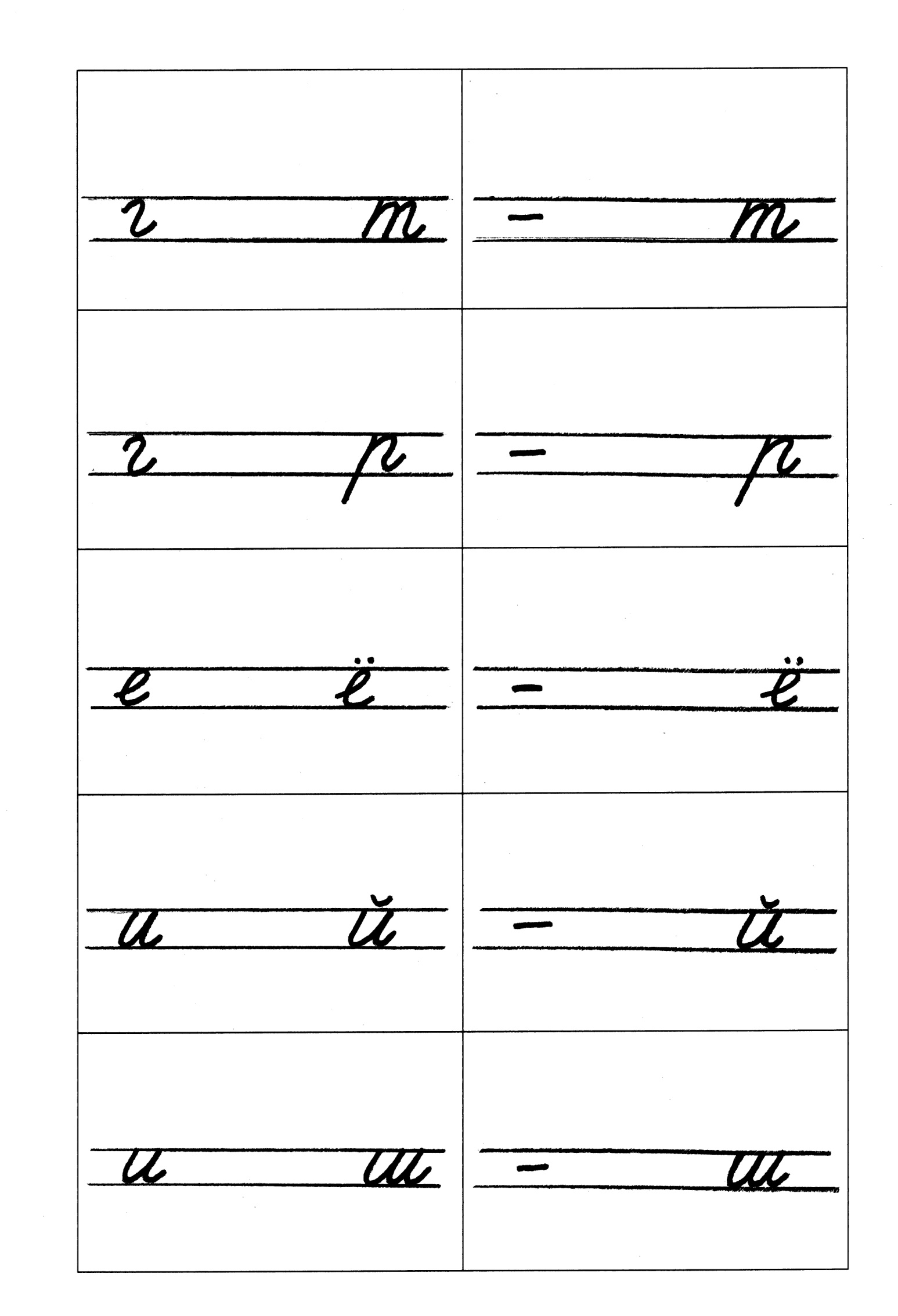 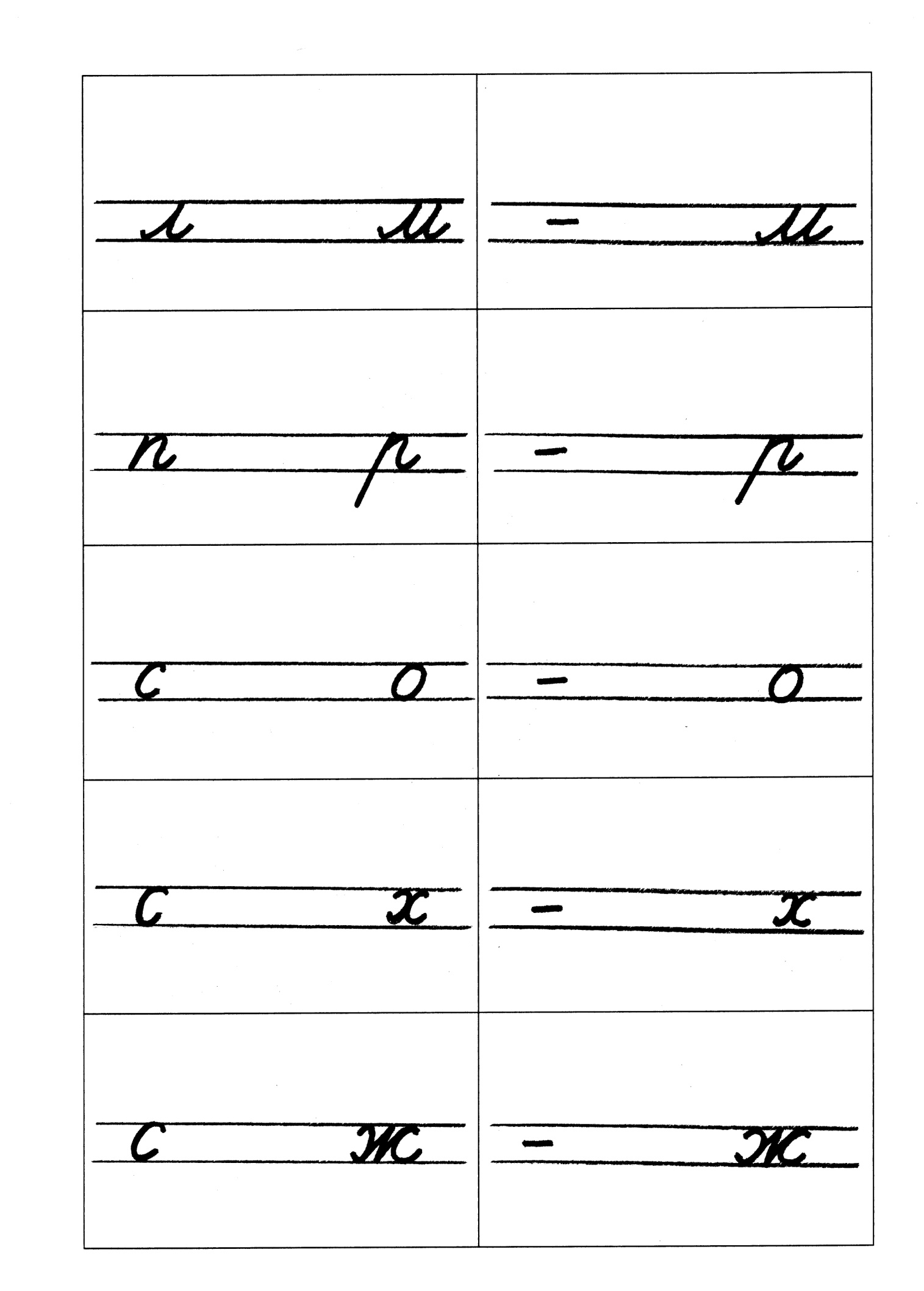 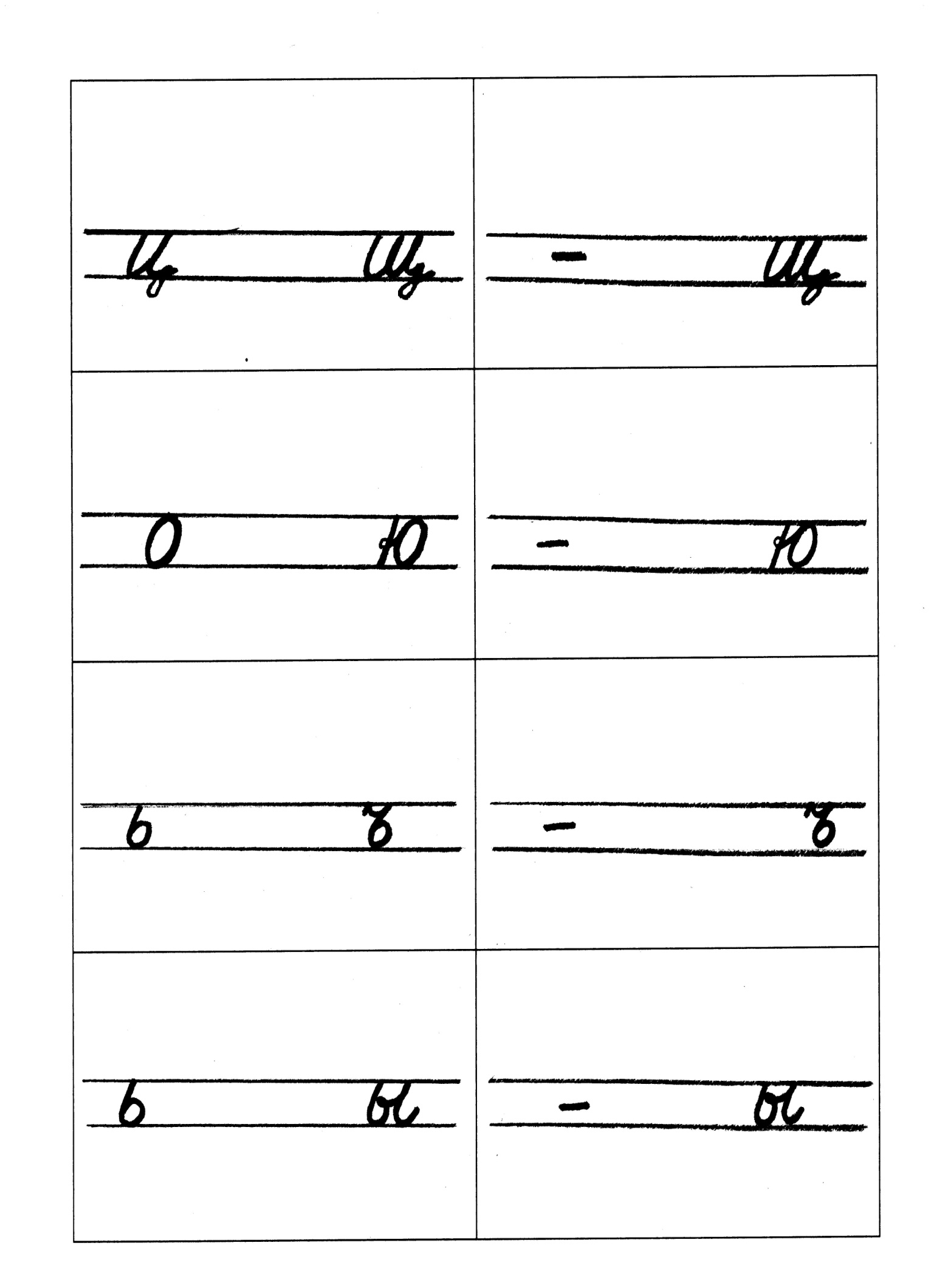 Список литературы:Лалаева Р.И. Нарушения чтения и пути их коррекции у младших школьников. – Спб, издательство «Союз», 2002. Логопедия/ под ред. Л.С. Волковой. – Москва, Гуманитарный Издательский центр ВЛАДОС, 2009.Ожегов С.И. Толковый словарь русского языка. – М.: ОНИКС, 2008.Л      А-      АГ      Б-      БГ      Т-      ТГ      П-      ПЗ        В-       ВЛ      Д-      ДИ      Й-      ЙК      Ж-      ЖР      В-      ВС      О-      ОЕ      Ё-      ЁШ      Щ-      ЩЦ      Щ-      ЩЬ      Ъ-      ЪЬ      Ы-      ЫЬ      Б-      БЬ      В-      ВО      Ю-      Ю